Publicado en Madrid el 15/10/2018 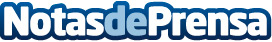 La vida de los bebés prematuros cuando reciben el alta hospitalaria, según El NeuropediatraLos mellizos de Irene Montero y Pablo Iglesias ya están en casa. Una noticia feliz que no significa que todo haya terminado. Los bebés que nacen prematuros necesitan de unos cuidados específicos así como de un seguimiento médico que en ocasiones puede durar añosDatos de contacto:Gema Lendoiro Pérezwww.madandcor.com675943952Nota de prensa publicada en: https://www.notasdeprensa.es/la-vida-de-los-bebes-prematuros-cuando-reciben_1 Categorias: Nacional Medicina Infantil http://www.notasdeprensa.es